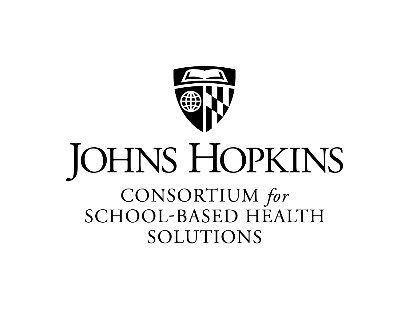 Small Grants Cover Sheet Please fill in the information below:Principal Investigator (first name, last name):Address:Email:Phone:Fax:Title of Project:Lay Summary (250 words):Total budget requested: 